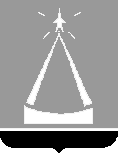 ГЛАВА  ГОРОДСКОГО  ОКРУГА  ЛЫТКАРИНО  МОСКОВСКОЙ  ОБЛАСТИПОСТАНОВЛЕНИЕ12.08.2020 № 396-пг.о. ЛыткариноО внесении изменений в муниципальную программу«Цифровое муниципальное образование»на 2020-2024 годыНа основании предложения разработчика муниципальной программы «Цифровое муниципальное образование» на 2020-2024 годы, утвержденной постановлением  Главы городского округа Лыткарино от 31.10.2019 № 843-п, руководствуясь Положением о муниципальных программах города Лыткарино, утвержденным постановлением Главы города  Лыткарино от 12.09.2013 № 665-п,  с  учётом  письма  Министерства  государственного  управления, информационных   технологий  и  связи Московской области №11-5815/Исх от 27.07.2020, постановляю:Внести изменение в муниципальную программу «Цифровое    муниципальное образование» на 2020-2024 годы, утвержденную постановлением Главы городского округа Лыткарино от 31.10.2019 № 843-п (прилагается).Муниципальному казённому учреждению «Управление обеспечения деятельности Администрации города Лыткарино» (Лопатина О.С) обеспечить  опубликование  настоящего  постановления  в  установленном порядке и размещение на официальном сайте городского округа Лыткарино в сети «Интернет».Контроль за исполнением настоящего постановления возложить на   заместителя   Главы   Администрации   –   управляющего    делами   Администрации  городского округа Лыткарино Завьялову Е.С.                                                                                                  Е.В. СерёгинПриложениек Постановлению Главы городского округа  Лыткарино от  12.08.2020 №  396-п1. Пункт 1  Раздела 6. Планируемые результаты реализации программы «Цифровое муниципальное образование» на 2020-2024 годы изложить в новой редакции:6. Планируемые результаты реализации программы «Цифровое муниципальное образование»№ п/пПланируемые результаты реализации муниципальной программыТип показателяЕдиница измеренияБазовое значение показателя на начало реализации программыПланируемое значение по годам реализацииПланируемое значение по годам реализацииПланируемое значение по годам реализацииПланируемое значение по годам реализацииПланируемое значение по годам реализацииНомер и название основного мероприятия в перечне мероприятий подпрограммы№ п/пПланируемые результаты реализации муниципальной программыТип показателяЕдиница измеренияБазовое значение показателя на начало реализации программы2020 год2021 год2022 год2023 год2024 годНомер и название основного мероприятия в перечне мероприятий подпрограммы12345678910111.Подпрограмма 1 «Снижение административных барьеров, повышение качества и доступности предоставления государственных и муниципальных услуг, в том числе на базе многофункциональных центров предоставления государственных и муниципальных услуг»Подпрограмма 1 «Снижение административных барьеров, повышение качества и доступности предоставления государственных и муниципальных услуг, в том числе на базе многофункциональных центров предоставления государственных и муниципальных услуг»Подпрограмма 1 «Снижение административных барьеров, повышение качества и доступности предоставления государственных и муниципальных услуг, в том числе на базе многофункциональных центров предоставления государственных и муниципальных услуг»Подпрограмма 1 «Снижение административных барьеров, повышение качества и доступности предоставления государственных и муниципальных услуг, в том числе на базе многофункциональных центров предоставления государственных и муниципальных услуг»Подпрограмма 1 «Снижение административных барьеров, повышение качества и доступности предоставления государственных и муниципальных услуг, в том числе на базе многофункциональных центров предоставления государственных и муниципальных услуг»Подпрограмма 1 «Снижение административных барьеров, повышение качества и доступности предоставления государственных и муниципальных услуг, в том числе на базе многофункциональных центров предоставления государственных и муниципальных услуг»Подпрограмма 1 «Снижение административных барьеров, повышение качества и доступности предоставления государственных и муниципальных услуг, в том числе на базе многофункциональных центров предоставления государственных и муниципальных услуг»Подпрограмма 1 «Снижение административных барьеров, повышение качества и доступности предоставления государственных и муниципальных услуг, в том числе на базе многофункциональных центров предоставления государственных и муниципальных услуг»Подпрограмма 1 «Снижение административных барьеров, повышение качества и доступности предоставления государственных и муниципальных услуг, в том числе на базе многофункциональных центров предоставления государственных и муниципальных услуг»Подпрограмма 1 «Снижение административных барьеров, повышение качества и доступности предоставления государственных и муниципальных услуг, в том числе на базе многофункциональных центров предоставления государственных и муниципальных услуг»1.1Доля граждан, имеющих доступ к получению государственных и муниципальных услуг по принципу «одного окна» по месту пребывания, в том числе в МФЦ*Указнойпроцент10010010010010010031.2Уровень удовлетворенности граждан качеством предоставления государственных и муниципальных услугУказнойпроцент96,994,696,996,996,996,91,21.3Среднее время ожидания в очереди для получения государственных (муниципальных) услугУказнойминута2,111,52,12,12,12,121.4Доля заявителей МФЦ, ожидающих в очереди более 11,5 минутОтраслевойпроцент-1000021.5Выполнение требований комфортности и доступности МФЦОтраслевойпроцент99,51001001001001002